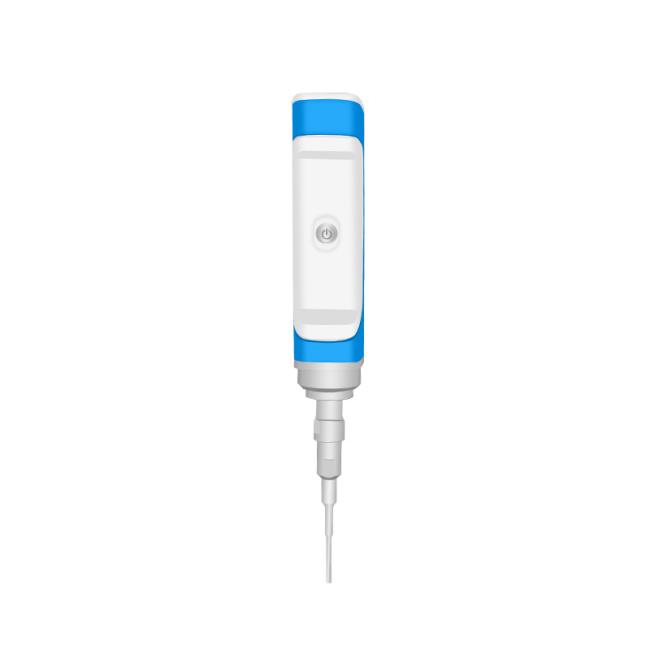 1、产品应用    MiNi型超声波破碎仪是采用一体化结构设计利用超声波在液体中产生空化效应的的样品前处理仪器，主要适用于纳米材料的分散、细胞破壁萃取及粉碎、均质混匀、化学合成、油水乳化等。2、产品特点宽电压设计，可适用范围广；同时可配车载电源线，适合户外使用；一体化结构设计、造型紧凑、轻便精美；多种变幅杆规格可供选择，处理范围广，最高可达300ml；频率跟踪和振幅补偿采用自动化模式，负载稳定，电声转换率高；变幅杆采用钛合金材料，强度高、耐腐蚀强、耐热性高，使用寿命长；可手持也可选配支架固定使用，使用方法多样，特别适用于微量或少量样品的超声处理。技术参数4、配件5、 装箱清单型号HX-MiNi300货号1008021001功率7-300W（自动识别）破碎容量0.1～300mL单次超声时间30分钟以内（考虑样品温度）运行方式连续频率30KHz标配变幅杆Φ6mm可选配变幅杆Φ1.5、2、3、6、8变幅杆材质TC4钛合金输入电压100-230V/AC  12-24V/DC控制方式按键（蓝灯）可选配功能支架语音报警和提示功能出现保护，电源线会闪烁仪器尺寸（长*宽*高）320*40*47mm包装尺寸(长*宽*长）470*330*200mm净重0.4kg毛重0.8kg订货号变幅杆规格处理量ml标称功率W20080037Φ1.50.1~550W20080038Φ20.1~10100W20080039Φ30.1~100150W20080040Φ60.1~200200W20080047Φ80.1~300300W名称数量主机一台电源线一根说明书一份合格证&保修卡一份变幅杆（6mm）一根14号开口扳手一个19号开口扳手一个